SUMMARY OF REQUEST:OFFICIAL USE	APPROVAL PROCESS:UW System Administration Space Request FormSubmit to:Janis RichardCapital Planning & Budgetjrichard@uwsa.edu Complete this form to request (1) an office move from one location to another, or (2) assignment of cube/office space for new positions (including consultants) and submit with as much advance notice as possible prior to desired date. Thank you. Complete this form to request (1) an office move from one location to another, or (2) assignment of cube/office space for new positions (including consultants) and submit with as much advance notice as possible prior to desired date. Thank you. INFORMATION: INFORMATION: Requestor (Primary Contact):Dept./Unit/:Phone:Email:Date: Request for Additional Space to support new or expanded activity Request to relocate to a new/different location Request for Additional Space to support new or expanded activity Request to relocate to a new/different locationSUMMARY - TYPE AND NUMBER OF SPACES REQUESTED:BUILDING AND LOCATION (Identify any adjacency requirements to other units/programs):WILL THE IDENTIFIED SPACE REQUIRE MODIFICATIONS? If yes, explain.(ADA, standing desks, etc.)WHAT SPACE WILL BE VACATED? ARE NEW FURNISHINGS REQUIRED or DO EXISITNG SYSTEMS FURNITURE NEED RECONFIGURATIONSPECIALIZED EQUIPMENT OR FILE STORAGE:PEOPLE TO OCCUPY SPACE (Please fill out all columns - Add lines as needed):PEOPLE TO OCCUPY SPACE (Please fill out all columns - Add lines as needed):SPACE NEED REQUEST:SPACE NEED REQUEST:SPACE REQUEST #Evaluation Date: Yes  NoDoes this request fulfill department, mission, and goals?  Yes  NoAre funds available for this project?  Explain in recommendation.Recommendation: Recommendation: This request has been reviewed by the AVP OF Capital Planning & BudgetAVP of Capital Planning & BudgetThis request has been reviewed and approved by the Vice President of Finance VP of Finance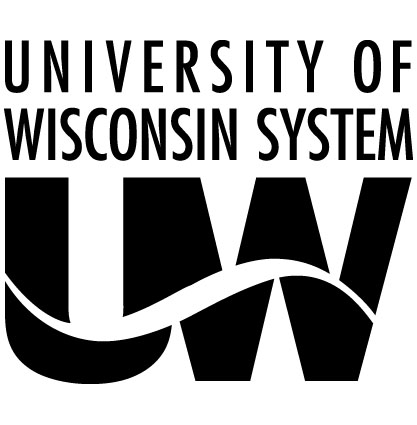 